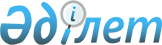 Қарағанды облысының Темiртау қаласындағы N 5 орта мектепке Ғабиден Мұстафиннiң есiмiн беру туралыҚазақстан Республикасы Үкіметінің қаулысы. 2002 жылғы 23 желтоқсан N 1342      "Қазақстан Республикасындағы ұйымдарды, темiр жол станцияларын, әуежайларды, сондай-ақ физикалық-географиялық объектiлердi атау мен қайта атаудың және олардың атауларының транскрипциясын өзгертудiң тәртiбiн бекiту туралы" Қазақстан Республикасы Yкiметiнiң 1996 жылғы 5 наурыздағы N 281 қаулысына  сәйкес және Қарағанды облысы әкiмдiгiнiң ұсынысын ескере отырып, Қазақстан Республикасының Yкiметi қаулы етеді: 

      1. Қарағанды облысы Темiртау қаласындағы N 5 орта мектепке қазақ әдебиетiнiң классигi Ғабиден Мұстафиннiң есiмi берiлсiн. 

      2. Осы қаулы қол қойылған күнiнен бастап күшiне енедi.       Қазақстан Республикасының 

      Премьер-Министрі 
					© 2012. Қазақстан Республикасы Әділет министрлігінің «Қазақстан Республикасының Заңнама және құқықтық ақпарат институты» ШЖҚ РМК
				